SHOWING ASSOCIATION OF SOUTH AFRICA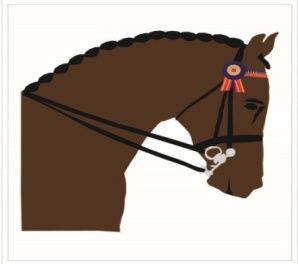 SASAadmin@showingsa.co.za                                     www.showingsa.co.za	EXPRESSION OF INTERESTTITLE OF EVENT:	_________________________________________________This application must be fully completed in respect of the above event, and must be submitted to relevant SASA Provincial Chairman or the SASA NTC by the 30th November or in the case of New Events (not previously on Calendar) at least 3 months before the Event date.  The SASA Provincial Committee will, in their sole discretion make a decision on whom to award the above event to, based on the most suitable application. The SASA Provincial Committee will not be bound to justify their decision.In the case of a CN Status show this application must be submitted to SASA. The SASA National Technical Committee will, in their sole discretion make a decision on whom to award the above event to, based on the most suitable application. The SASA NTC will not be bound to justify their decision.Motivation for the Application…………………………………………………………………………………………………………………………………………………………………………………………………………………………………………………………………………………………………………………………………………………………………………………………………………………………………………………………………………………………………………………………………………………………………………………………………………………………………………………………………………………………………………………………………………………………………………To be completed by the SASA Provincial Chairman and Provincial CommitteeWe confirm that we are satisfied that the information  of this Expression of Interest is correct and that the Event will conform to the standards for this type of event as laid down in the General Regulations and the relevant Discipline Rules of SASA. We further confirm that in our opinion the venue and infrastructure is of the required standard for an event of this stature. We have notified the Organising committee of their financial responsibilities and we recommend that the Event applied for on the dates set out above be approved. For Provincial Chairman and Provincial Committee:_______________________________________	Date	_________________Show Holding BodyDetails of other classes at the proposed EventProposed DateFromToToProposed venueProposed Championship or Championships for ShowingProposed Championship or Championships for ShowingProposed Championship or Championships for ShowingProposed Championship or Championships for ShowingProposed Prize Money for ShowingProposed Prize Money for ShowingProposed Prize Money for ShowingProposed Prize Money for ShowingProposed Total Prize Money for Show (all Disciplines)Proposed Total Prize Money for Show (all Disciplines)Proposed Total Prize Money for Show (all Disciplines)Proposed Total Prize Money for Show (all Disciplines)SponsorSponsorSponsorSponsorHas TV been arranged for main eventHas TV been arranged for main eventHas TV been arranged for main eventHas TV been arranged for main eventYES/NOYES/NOAPPROVED BY SASADATE:NOT APPROVED BY SASADate: